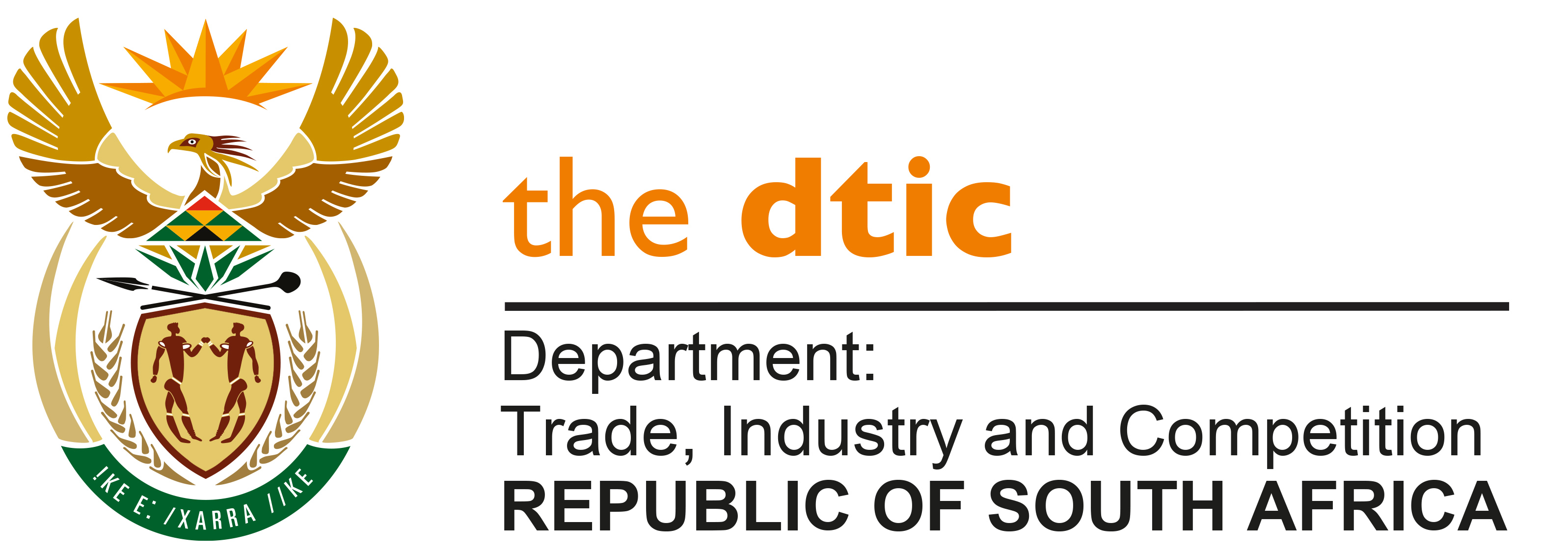 THE NATIONAL ASSEMBLYQUESTION FOR WRITTEN REPLYQUESTION NO. 1782	Mr M Waters (DA) to ask the Minister of Trade, Industry and Competition:(1)	With regard to his replies to questions, (a) 1109 on 22 July 2020 and (b) 1039 on 20 July 2020, what (i) was the purpose of each grant stipulated in the annexures and (ii) are the details of the geo-coordinates of the location of each project including longitude and latitude coordinates;(2)	(a) what (i) are the reasons that the grants to Denzhe House Regeneration were omitted from the above replies and (ii) is the value of each grant they received irrespective of value and for which financial years and (b) other grants to other entities were omitted from the above replies? NW2173EREPLYI have received a reply from the National Lotteries Commission requesting additional time in replying to the first part of the question (1), which I reproduce in full.I have advised the NLC that the shift to lockdown level 2 should enable them to commence immediately with collection of geo-coordinates. In respect of the second part of the question (2), the NLC provided a reply that reflects the NLC position, and which has not been independently verified. As more information becomes available following the processes that I have initiated, these will in due course be made available:NLC reply: “The NLC submitted a list of organisations that received R 10 Million or greater and top 50 organisations that received highest funding in the past 10 years. The list comprised of the name of the funded organisation, the amount funded, the province where the funded organisation comes from and the year in which the organisation was funded. The NLC list did not include the purpose of each grant and the details of the geo-coordinates of the location of each project including longitude and latitude coordinates. In order to provide information relating to the purpose of each grant, the NLC will have to go through the individual project files to ascertain the purpose of each project which will take some time as some of the information is in the legacy Grant Management System (GMS) which is no longer used as requested information dates as far back as 10 years ago. The NLC is not in possession of information regarding the geo-coordinates of the location of each project including longitude and latitude coordinates. The NLC will have to travel to all locations of funded projects across the country to get the exact geo-coordinates. With the current nation-wide lockdown regulations, it will be a challenge for the NLC to visit all relevant projects that were funded within the past 10 years. The required geo-coordinates can be provided post the nation-wide lockdown. In light of the above, the NLC would like to kindly request the extension for the submission of the information regarding the purpose for each grant as requested above to the second week of September 2020. The NLC further request that the submission of geo-coordinates of the location of each project including longitude and latitude coordinates be deferred to post nation-wide lockdown.”NLC reply: “Grants made to Denzhe were not omitted from the supplied list. The list was provided per allocation in line with the set threshold of R10 million or above and top 50 highest funded organisation in the past 10 financial years. Denzhe funding of R17 million is on the list for organisations that were allocated R10 million or above in the past 10 years. The allocations for Denzhe are as follows:R 17 000 000 	- October 2016 (Charities Sector)R 5 000 000 		- March 2017 (Sports and Recreation Sector)R 4 666 658. 79 	- January 2018 (Charities Sector)R 918 966. 50 	- January 2018 (Sports and Recreation Sector)Grants for other organisations were not omitted. The list was provided per allocation in line with the set threshold of R10 million or above and top 50 highest funded organisation in the past 10 years.”-END-